Termine& Inhalte:07.02.2018	15.00 -19:00 Uhr  	Grundlagen des Zweitspracherwerbs09.02.2018	15.00 – 19.00 Uhr 		Grundlagen zur Diagnostik16.02.2018	15.00 – 19.00 UhrGrundlagen zur Sprachdidaktik und -methodik23.02 2018	15.00 – 19.00 UhrGrundlagen zur Sprachdidaktik und -methodik26.02 2018	15.00 – 19.00 UhrGrundlagen zur Sprachdidaktik und -methodikHospitation im DaZ-Unterricht(Termin wird bekanntgegeben); Erprobung im Ausbildungsunterricht12.03.2018 	ab 14.30 Uhr Kolloquium Das Angebot richtet sich an den Einstellungsdurchgang 17.1. & 17.2. Eine  Bewerbung ist möglich bis zum 30.11.2017.Die Teilnehmerzahl ist begrenzt. Bei Bewerber-überhang entscheidet der Einstellungstermin, ggf.  das Losverfahren. 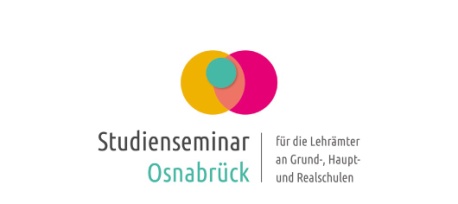 ZusatzqualifikationDeutsch als Zweitsprache7.2. – 26.2.2018Schulen stehen als primärer Ort gesellschaftlicher Integration vor der Aufgabe, den systematischen Erwerb der deutschen Sprache als Zweit- und Bildungssprache erfolgreich zu steuern und dadurch insbesondere neu zugewanderten Schülerinnen und Schülern Teilhabe und Bildungserfolg zu ermöglichen.   Das Niedersächsische Kultusministerium sieht dafür den Unterricht in Sprachlernklassen zur sprachlichen Grundbildung und Orientierung in der neuen Umgebung bzw. die Aufnahme in Regelklassen in Verbindung mit intensiven Fördermaßnahmen vor. Auch bereits länger in Deutschland lebende Schülerinnen und Schüler mit Unterstützungsbedarf im Bereich „Deutsch als Zweitsprache“ gilt es langfristig zu fördern. Ziel der Zusatzqualifikation ist es, die Lehrkräfte im Vorbereitungsdienst auf die Handlungssituationen „Sprachförderung von Seiteneinsteigern im Regelunterricht“, „Förderunterricht DaZ“ sowie „Unterricht in Sprachlernklassen“ vertieft vorzu-bereiten und sie somit für die Arbeit in integrativen sowie in additiven Fördermodellen zu qualifizieren.Die Zusatzqualifikation schließt mit einem Kolloquium ab. Nach erfolgreicher Absolvierung erhalten Sie ein Zertifikat, das Umfang und Inhalt der Maßnahme  ausweist und Ihr Bewerbungs-portfolio um einen sehr gefragten Baustein ergänzt. Eine detaillierte Beschreibung der Inhalte finden Sie auf unserer Homepage unter  Zusatzqualifikationen/ Datei  DaZ Kompetenzen Inhalte.  